Temeljem članka 51. Statuta Rukometnog saveza splitsko-dalmatinske županije i svoje Odluke broj: PRED-2.2.3.2./2018, od 06.06.2018. godine pozivam Vas na IZVANREDNU IZBORNU SKUPŠTINU Rukometnog saveza Splitsko-dalmatinske županije koja će se održati 18.06.2018. godine s početkom u 18.00 sati, u Splitu, u Sportskom centru GRIPE, Osječka 11.Dnevni red:Otvaranje sjednice Skupštine Izbor Verifikacijskog povjerenstva i upute za radUtvrđivanje kvoruma - izviješće Verifikacijskog povjerenstvaIzbor radnih tijelaRadnog predsjedništvaZapisničara na Skupštini i dva ovjerovitelja zapisnika SkupštineRad sjednice SkupštineUsvajanje dnevnog redaUsvajanje zapisnika sa redovne Skupštine od  11.12.2017. godineIzviješće o radu tijela Saveza za 2017.Izviješće o radu Predsjednika Saveza i Upravnog odbora SavezaIzviješće o radu Nadzornog odboraFinancijsko izviješće za 2017.Razrješenje tijela SavezaRazrješenje Predsjednika Razrješenje Dopredsjednika Razrješenje Upravnog odboraRazrješenje Nadzornog odboraIzbor tijela SavezaIzbor Predsjednika   Izbor Dopredsjednika Izbor Upravnog odboraIzbor Nadzornog odboraImenovanje osoba ovlaštenih za zastupanje i predstavljanjeProgram rada za naredno četverogodišnje razdobljeRazno Izbor-imenovanje likvidatora - informacija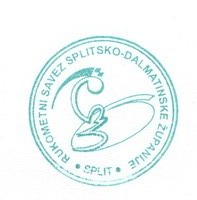 PREDSJEDNIK RS SDŽ-e Joško Čizmić, v.r.            KLUB-ČLANICABroj: PRED-2.2.3.2./2018Split, 06.06.2018.godinaPozivnica za  IZVANREDNU IZBORNU SKUPŠTINU  RSSDŽ-e